  
КОМУНАЛЬНЕ НЕКОМЕРЦІЙНЕ ПІДПРИЄМСТВО 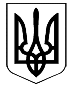  «СМІЛЯНСЬКА   МІСЬКА   ЛІКАРНЯ» СМІЛЯНСЬКОЇ МІСЬКОЇ РАДИНАКАЗ14.04.2022                                                                                                                         №  108Про внесення змін до наказів  від 09.03.2022 №82 «Про визначення переліку та обсягів закупівель товарів, робіт і послуг, що необхідно  здійснити для забезпечення потреб КНП «Смілянська міська лікарня» Смілянської міської ради, від 30.03.2022 №96 «Про визначення переліку та обсягів закупівель товарів, робіт і послуг, що необхідно  здійснити для забезпечення потреб КНП «Смілянська міська лікарня» Смілянської міської ради 	У зв’язку з наявною потребою в закупівлі товарів, робіт і послуг, керуючись постановою Кабінету  Міністрів України «Про деякі питання здійснення оборонних публічних закупівель товарів, робіт і послуг в умовах воєнного стану» від 28.02.2022  № 169 (далі-Постанова),Затвердити перелік та обсяги закупівель товарів, робіт і послуг згідно додатків .           Відповідальним за виконання Постанови КМУ від 28.02.2022 № 169 призначити фахівця з публічних закупівель  Марину Чорну.Секретарю ознайомити зацікавлених осіб під підпис.Контроль за виконанням наказу залишаю за собою.В. о. директора				                                  Олександр ОЗІРСЬКИЙЗ наказом ознайомлені :					В.В.Карло								С.А.Чумак								М.В.Чорна                 Додаток  1 до наказу від 14.04.2022 № 108Потреба КНП «Смілянська міська лікарня» СМР в виробах медичного призначення на квітень 2022р.Провізор							Володимир КАРЛО                 Додаток  2 до наказу від 14.04.2022 № 108Провізор							Володимир КАРЛО№ з/пНайменуванняОдиницівиміруКількістьBella_Seni SUPER SENI підг/ доросл 30 шт 2 Medium  //4 7%УКТ(Торунские завед.)пак30Bella_Seni SUPER SENI підг/ доросл 30 шт 3 Large  //4 7%УКТ(Торунские завед.)пак10Bella_Seni SUPER SENI підг/ доросл 30 шт 4 Extra Large //4 7%УКТ(Торунские завед.)пак2А! Bella_Підг.дит. Happy “5” Junior 58шт Green Tee ваг 12-25кг//4УКТ(ТОВ “Белла”)пак2А! Bella_Підг.дит. Happy “6” Junior Extra.(Green Tee) 54шт ваг 16кг//4УКТ(ТОВ “Белла”)пак13Юніпак 350мг  100млшт50Томогестол 350мг  50млшт5Абсорбент Spherasorb CO2, 5лшт3Підгузники для дор. Super Seni Extra SMALL Air #10уп4Гель для УЗД високої в»язкості блакитний ЕКО GEL 5000г контейнер stp стандартне пакуванняуп5Актилізе 50мг Ліофілізатфл2Юнорм® розчин для ін'єкцій 2,0 мг/мл по 2мл в ампулі №5пачка5Юнорм® розчин для ін'єкцій 2,0 мг/мл по 4мл в ампулі №5пачка30Сангера розчин для ін'єкцій 100 мг/мл по 5 мл в ампулі №5пачка65№ з/пТовари,роботи і послуги , закупівлю  яких необхідно здійснитиКод за ДК 021:2015 Єдиного закупівельного словникаОбсяг закупівлі1Доставка кисня63520000-010 Електрокардіограф33120000-72Лабораторні дослідження85140000-2585Метрологічні роботи50410000-21000Бланки22820000-418100Бланки суворої звітності 22450000-94600Тест для виявлення маркерів гострого інфаркту міокарда С1ТО TEST Troponin І (кров) 33690000-330Тест-касета SNIPER 10 для одночасного виявлення 10 наркотичних речовин 33690000-320Тест-система Cito Test HIV 1/2 для визначення антитіл до ВІЛ-інфекції 1 та 2 типу в крові, 33690000-310Силіконова ларингеальна маска одноразового використання, розмір 4,03317000-23Силіконова ларингеальна маска одноразового використання, розмір 5,03317000-23Послуги у сфері поводження з медичними відходами – послуги по завантаженню, перевезенню та утилізації відходів медичного походження (відходи категорії В)90520000-8500Утилізація великогабаритних відходів90510000-520036Коїгтрольна сироватка норма33690000-3137Контрольна сироватка патологія33690000-3138Тригліцериди 3033690000-3139Білірубін загальний 6033690000-3240Білірубін прямий 6033690000-3141Протромбіновий час, рідкий Піа-РТ LIQUID33690000-3242АЧТЧ, рідкий Dia-PTT LIQUID33690000-3343Кальцію хлорид 0.025М Dia-CaCI233690000-32Сечова кислота 3033690000-31Кювета Coag D33690000-32Ділюент Diatro Dil-DIFF33690000-33Літуючий реагент Diatro Lyse-DIFF з апаратним ключем33690000-31Очищуючий розчин Diatro Cleaner33690000-31Ферментний очищуючий розчин Diatro Clenz33690000-31Валік для фарби 15044420000-06Шпатель 44420000-02Кість малярна 44420000-010Послуги з попередніх та періодичних медичних оглядів85110000-36Серпянка 50*90 м/п44170000-22Малярний скотч 48*40м44170000-21Затірка для плитки 2кг.44830000-73Шпаклівка НР-старт44830000-76Шпаклівка НР-фініш44830000-76Розчинник 1л.44830000-72Гофра Абушкадля унітаза д110*350 мм44410000-71Змішувач-моно Раковина G-Laur TZF-JMX14-A60544410000-71Кріплення д/унітаза44530000-41Кріплення д/умивальника44530000-41Шланг г/г 0,6044410000-74Саморізи М 3544530000-4500Саморізи Т-2544530000-4200Цимент М-400 25 кг44110000-41Шпагат 0,10039540000-92Шпагат 0,40039540000-91Шпаклівка старт 30 кг.44830000-72Шпаклівка фініш 25 кг.44830000-72Валік 30/150 мм39220000-03Кість радіат. №239220000-02315Кість накл. 30*13039220000,02316Валік 30/150м.39220000-03317Щітка макл 30/13039220000-03318Щітка рад.№239220000-02319 Щітка рад.№6339220000-02320Грунт Бетоноконт.5л.44810000-41321Грунт Бетоноконт 10л.44810000-41322Грунт гл. Прон. №744810000-47323Плінтус плас. 2,5м44110000-44Плінтус з’єднання44110000-416Клинці44110000-41Приж. Поріг 50/0,9м44110000-41АРТ Профіль 50мм/1,844110000-41Електролабораторні роботи50710000-55Тестовий картридж  Clover A1c,(пак.10 шт.)33690000-32Тест- смужки Urine RSH  10,№10033690000-32Соло білий (400х200х7,5)керамічна плитка44110000-43,04Клеюча суміш для керам. Плитки Ceresit24910000-61Поточний ремонт ліфта50750000-71